SMLOUVA O ZÁJEZDUuzavřená podle § 2521 a násl. zákona č. 89/2012 Sb., občanský zákoník mezi aza účelem uspořádání následujícího zájezdu cestovní kanceláří , s.r.o. pro zákazníka.V ceně zájezdu je obsaženo komplexní cestovní pojištění u pojišťovny ČSOB (příloha č. 3), které zahrnuje pojištění léčebných výloh, úrazové pojištění, pojištění a připojištění zavazadel, pojištění odpovědnosti a pojištění storna zájezdu.Zákazník svým podpisem potvrzuje, že převzal za sebe a účastníky zájezdu (podle přiloženého seznamu) tyto doklady: stejnopis této smlouvy o zájezdu, Všeobecné podmínky cestovní kanceláře , s.r.o. (příloha č. 4), program zájezdu a komplexní cestovní pojištění u pojišťovny ČSOB. Zároveň tímto podpisem potvrzuje, že se seznámil s obsahem zmíněných dokumentů, souhlasí s ním a že totéž platí pro účastníky uvedené na přiloženém seznamu. Smluvní strany Smlouvy o zájezdu uzavřené dne 20. 12. 2018 výslovně sjednávají, že uveřejnění Smlouvy o zájezdu v registru smluv dle zákona č. 340/2015., o zvláštních podmínkách účinnosti některých smluv, uveřejňování těchto smluv a o registru smluv (zákon o registru smluv) zajistí Gymnázium, Praha 9, Českolipská 373.………………………………….....................................	                                 ……..…………….......................…………………………datum a podpis zákazníka			  	           		 datum a podpis zástupce CKPaedDr. Věra Ježková						Ing. Pavel KudrnáčCestovní kanceláří:Cestovní kanceláří: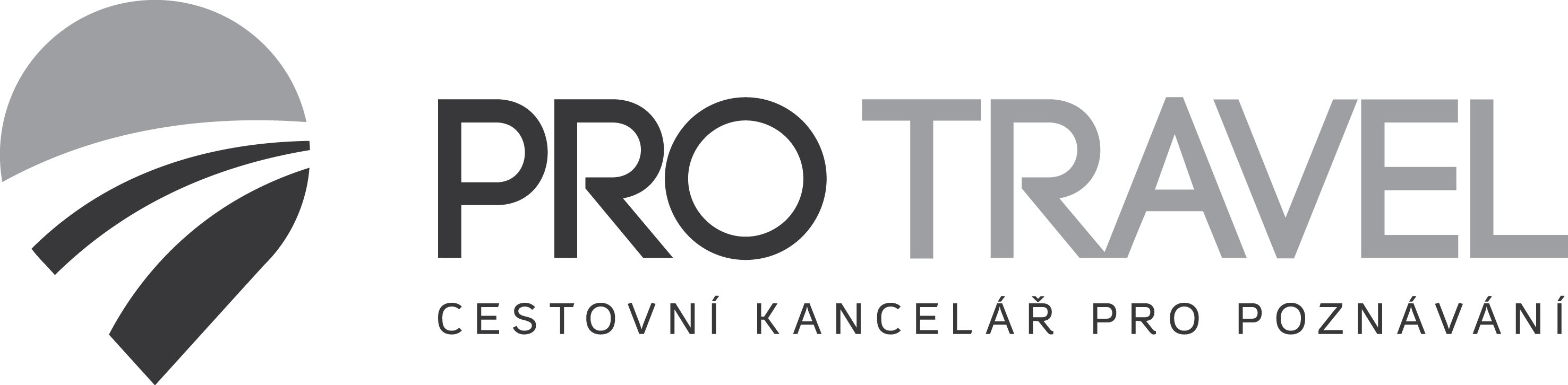 PRO TRAVEL CK, s.r.o.Prokopova 23, 301 00 Plzeňtel./fax: 377 919 202 / 377 921 961e-mail: , mailto:info@protravel.czinternet: www.protravel.czIČ: 26355353, DIČ: CZ26355353, číslo účtu: 181965652/0300Společnost je zapsána v OR u Krajského soudu v Plzni, oddíl C, vložka 14948Zákazníkem:Zákazníkem:Název:Gymnázium, Praha 9, Českolipská 373Adresa:		Českolipská 373 PSČ, město: 	190 00, Praha 9IČ:		60445475Zájezd:Salzburg a okolí  (program zájezdu – příloha č. 1)Salzburg a okolí  (program zájezdu – příloha č. 1)Salzburg a okolí  (program zájezdu – příloha č. 1)číslo:   19-612termín:28.-30.1.2019cílová země:    RakouskoRakouskoRakouskoúčastníci zájezdu:  viz přiložený seznam (příloha č. 2)viz přiložený seznam (příloha č. 2)viz přiložený seznam (příloha č. 2)Cenový rozpis:cena za osobupočet osobzákladní cena zájezdu:3 500,- Kč≥ 34příplatky:----slevy: ----pedagogický doprovod včetně vstupů0,- Kč3Platba: částkadatum úhradyzpůsob úhrady1. záloha:     ---2. záloha:---doplatek:3 500,- Kč / os.5.1.2019převodemcelkem:3 500,- Kč / os.--